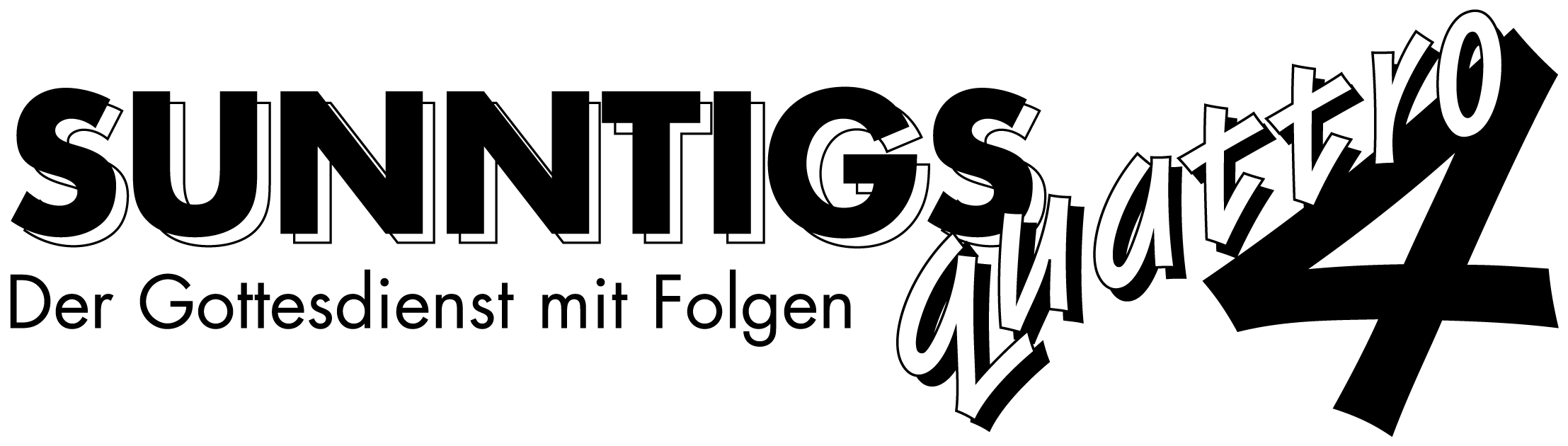 Elia will aufgeben und sterbenReihe: Elia mit einer sehr schwierigen Mission betraut (3/4) – 1. Könige 19, 1-21Einleitende GedankenIst es möglich, dass jemand, der leidenschaftlich Gott dient, aus Verzweiflung Todessehnsüchte bekommt?kann ich mir nicht vorstellen    1      2      3      4      5      6      7      8      9      10    ist möglichWie tief kann ich fallen, wenn alles zerfällt, wenn Brücken und Stützen verschwinden?Wie lang muss ich laufen auf dieser Welt, um sicheren Boden zu finden? (Manfred Siebald)Elia ist am Boden zerstörtWoran können wir erkennen, dass König Ahab von den Ereignissen auf dem Karmel wenig beeindruckt war?……………………………………………………………………………………………………………………Was könnte der tiefere Grund sein, warum Elia flüchtete?……………………………………………………………………………………………………………………Findest du es nicht etwas befremdend, dass ein so vollmächtiger Prophet aufgeben und sterben will?doch    1      2      3      4      5      6      7      8      9      10    neinWie denkst du über Christen, die frustriert, depressiv und demotiviert sind?……………………………………………………………………………………………………………………Was möchtest du in Zukunft anders machen?……………………………………………………………………………………………………………………„Ich wohne in der Höhe, in unnahbarer Heiligkeit. Aber ich wohne auch bei den Gedemütigten und Verzagten, ich gebe ihnen Hoffnung und neuen Mut!“ Jesaja 57, 15.Bibelstellen zum Nachschlagen: 1. Mose 21, 31; 1. Könige 18, 29.39; Jesaja 9, 1; Jesaja 57, 15Gott richtet Elia aufWeshalb ist der Horeb in der Geschichte Israels so bedeutungsvoll?……………………………………………………………………………………………………………………Warum wollten die Israeliten am Horeb Gott nicht mehr zuhören?……………………………………………………………………………………………………………………„Jahwe sprach zu euch aus dem Feuer heraus. Ihr konntet seine Stimme hören, aber sehen konntet ihr ihn nicht; da war nur die Stimme.“ 5. Mose 4, 12.Was wollte Gott damit erreichen, dass er zum Volk sprach?……………………………………………………………………………………………………………………Was wollte Elia am Horeb? …………………………………………………………………………………………………………………………………………………………………………………………………………Was ereignete sich bevor Gott Elia in besonderer Weise begegnete?..…………………………………………………………………………………………………………..…………………………………………………………………………………………………………..…………………………………………………………………………………………………………Wie ermutigte Gott Elia?..…………………………………………………………………………………………………………..…………………………………………………………………………………………………………„Ich werde dafür sorgen, dass in Israel siebentausend Männer am Leben bleiben, alle, die nicht vor Baal niedergekniet sind und sein Bild nicht geküsst haben.“ 1. Könige 19, 18.Auf was können wir uns verlassen, wenn wir in einer schwierigen Situation stecken?……………………………………………………………………………………………………………………„Die Prüfungen, denen ihr bisher ausgesetzt wart, sind nicht über ein für uns Menschen erträgliches Mass hinausgegangen. Und Gott ist treu; er wird euch auch in Zukunft in keine Prüfung geraten lassen, die eure Kraft übersteigt. Wenn er euren Glauben auf die Probe stellt, wird er euch auch einen Weg zeigen, auf dem ihr die Probe bestehen könnt.“ 1. Korinther 10, 13.Bist du davon überzeugt, dass du ein Leben führen kannst, das Gott gefällt?ja – das muss möglich sein    1     2     3     4     5     6    7     8     9     10    das schafft kein MenschBibelstellen zum Nachschlagen: 2. Mose 3, 1; 2. Mose 20, 18-21; 2. Mose 33, 18-23; 2. Mose 34, 1-5-8; 5. Mose 4, 11-13; Psalm 68, 20; Römer 11, 5; 1. Korinther 9, 26-27; 1. Korinther 10, 13; 2. Korinther 12, 8-9; 2. Timotheus 4, 5-7; 2. Petrus 1, 3-4; Hebräer 10, 36; Hebräer 12, 3-6; Schlussgedanke„Ihnen, seinen Brüdern und Schwestern, musste Jesus in jeder Hinsicht gleich werden. Deshalb kann er jetzt als ein barmherziger und treuer Hoherpriester vor Gott für sie eintreten – ein Hoherpriester, durch den die Sünden des Volkes gesühnt werden. Und weil Jesus selbst gelitten hat und Versuchungen ausgesetzt war, kann er denen helfen, die ebenfalls Versuchungen ausgesetzt sind.“ Hebräer 2, 17-18.Wie tief kannst du fallen?Nie tiefer als in Gottes Hand, nie länger als in seine Nähe.Nie bau ich mein Leben auf Sand, wenn ich jeden Schritt mit ihm gehe. (Manfred Siebald)Bibelstellen zum Nachschlagen: 2. Petrus 2, 9; Hebräer 2, 17-18; Hebräer 4, 15-16; Hebräer 10, 3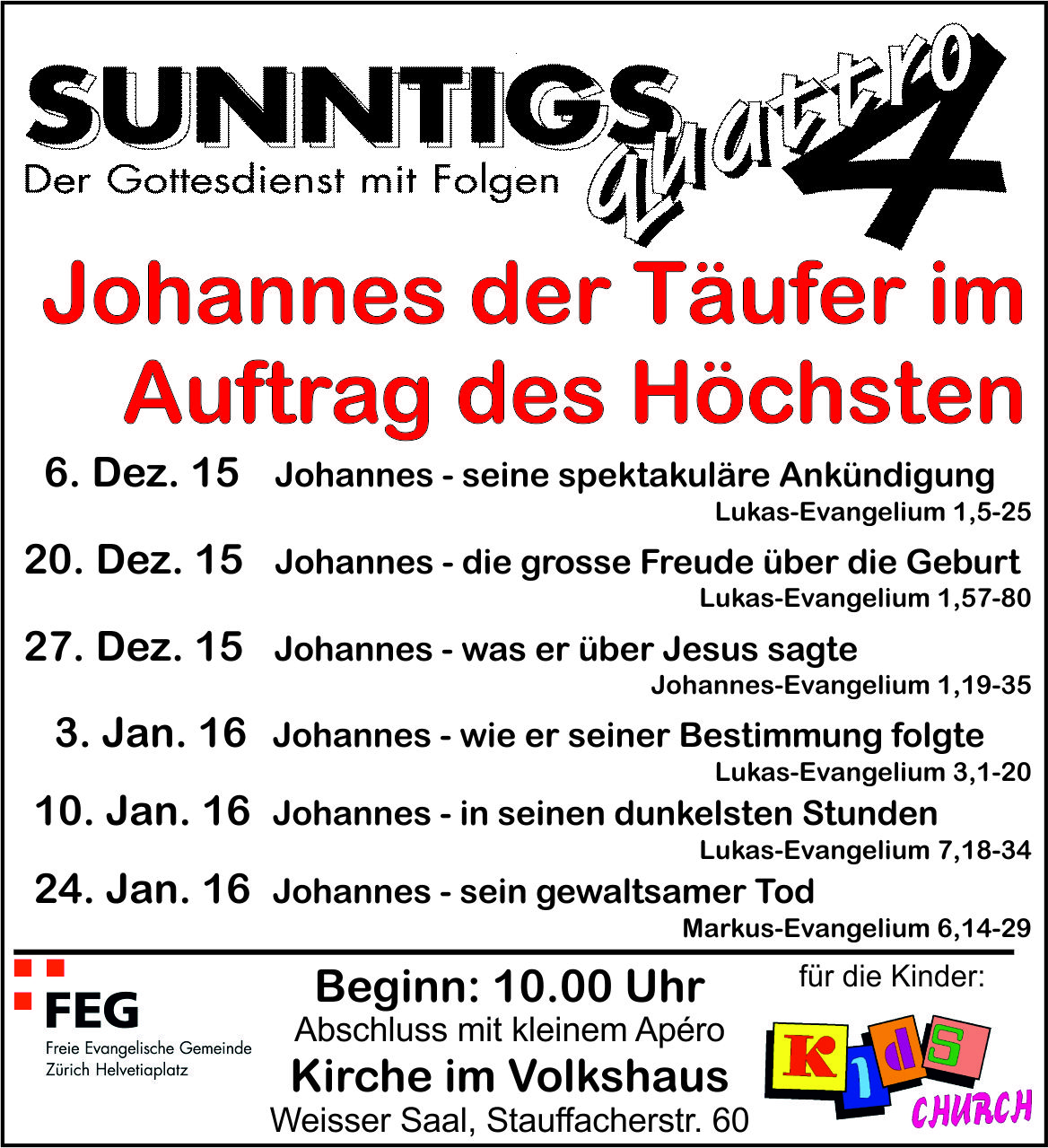 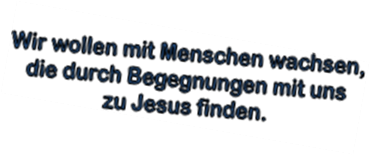 